Департамент образования города Москвы Государственное бюджетное     образовательное учреждение города Москвы «Школа №851»                     (ГБОУ Школа №851, Чертановская,13А)                                      Интегрированное занятие                                         «Кошки, какие они?»                             для старшего дошкольного возраста                                                                                                Провела: воспитатель                                                                                                Полынова Т.А.                                                        Москва – 2018Образовательная область – познавательное развитие.Интеграция образовательных областей: познавательное развитие (формирование целостной картины мира, расширение кругозора, речевое развитие, социально-коммуникативное развитие, художественно-эстетическое развитие).                                                                                                                          Виды детской деятельности: восприятие художественной литературы, познавательная, коммуникативная, художественно-эстетическая, физическое развитие.                                                                                                                                    Форма организации: групповая                                                                                       Задачи:  Закрепить знания детей о домашнем животном - кошке, развивать любознательность и познавательную мотивацию, расширить знания детей об окружающем мире, создать радостное настроение;  воспитывать любовь и бережное отношение к животным, активизировать творческие способности детей, способствовать развитию связной речи, активизировать словарь. Закрепить умение детей приклеивать нитки на силуэт животного, правильно пользоваться клеящим карандашом, воспитывать аккуратность, желание довести дело до конца.                                                                                                            Оборудование: предметные картинки с изображением различных пород кошек, фотографии кошек детей. Клеящий карандаш на каждого ребенка, картон на, котором нарисован шаблон кошки, нарезанные разноцветные нитки, на каждого ребенка – два глаза, нос, усы, салфетки: бумажные и влажные.                                                                                                      Участники: Воспитатель группы, дети
Ход мероприятия:                                                                                                          Воспитатель рассказывает легенду о кошке.  С этим животным всегда связана какая-то загадка. До того как стать домашним животным, это существо терпело лишения, испытывая голод и холод. Лишь в 3-м тысячелетии до нашей эры она появилась в доме человека. В Египте эти животные охраняли зернохранилища от грызунов, а жилища – от змей. В Японии дарят фигурку сидящего животного с поднятой левой лапкой, когда желают кому-то богатства. Буддисты считали их символом красоты, энергии. Мы гладим нашего любимого зверка по шерстке и с наслаждением наблюдаем удивительную грациозность движений, заворожено смотрим в магические глаза и как будто ждем, когда  он откроет нам тайну о нас самих.  Загадать детям загадку:                                                                                                                Что за зверь со мной играет?Не мычит, не ржет, не лает.                                                                                     Нападает на клубки                                                                                                        Прячет в лапки коготки!  Вопрос: Кто это? (ответы детей)Правильно ребята, это кошка. Вопросы детям: - А у вас дома есть кошка или кот?Сейчас Ульяна и Владик  расскажут нам о своих питомцах.Рассказы детей.Молодцы ребята.А сейчас давайте все вместе подумаем и ответим на вопрос:- А все ли кошки одинаковы? Чем они отличаются друг от друга?- Правильно. Кошки отличаются окраской шерсти, у некоторых пород кошек глаза голубые, а у других зеленые, они отличаются размером, есть кошки пушистые, а есть гладкошерстные. Посмотрите на иллюстрации кошек, здесь изображены кошки разных пород: сиамская, британская, русская голубая, персидская, сибирская. -Какой слух у кошки?         У кошки очень тонкий слух. Кошка слышит тихий шорох, который идет, когда мышка бежит. Кошка настораживается. В то же время, кошка может не обратить внимание на громкую музыку, которая раздается у нее под самым ухом.- А какое зрение у кошки? У кошки острое зрение. Кошачий глаз сравнивают со светоотражателями машины. В ночное время у кошки в глазах можно заметить зеленый отблеск. Глаза у кошки круглые, смотрят в одном направлении. Кошка умеет определять расстояние до добычи. Кошка спокойно ходит в темноте, помогают ей в этом усы – «вибрысы».Кошка очень часто умывается, а как, вы, думаете зачем она это делает? Кошка очень чистоплотна и часто умывается с головы до лап. Но кошки не столько вылизывают грязь, сколько свой собственный запах. Все кошки – охотники: и домашние и дикие кошки охотятся из засады. И если мышь учует запах кошки, почует опасность - кошка останется голодной.Почему не слышно, когда кошка двигается? Ходит кошка бесшумно, втягивая коготки наступает мягкими подушечками на землю или пол, кошки ловко лазают. Мы с вами поговорили об особенностях кошки.А сейчас давайте немного отдохнем. Физкультминутка «Кошкины повадки»(Дети выполняют движения, подражая кошке: ходьба на носках, прыжки с продвижением вперед, прыжки влево, вправо…) «Покажу я вам немножко,
Как ступает мягко кошка: (кошка тихо идет на носочках)
Еле слышно: топ – топ – топ,
Хвостик снизу: оп – оп – оп. (кошка виляет хвостом)
Но, подняв свой хвост пушистый,
Кошка может быть и быстрой (прыжки с продвижением вперед)
Ввысь бросается отважно.
Скок да скок, еще подскок. (подскоки на месте)
То вперед, а то назад, (прыжки влево, вправо)
А потом мяукнет: «Мяу!» (мяукает)
Я в свой домик, засыпаю!» (присаживаются).А сейчас мы с вами сделаем аппликацию кошечки. Подойдите к столам и сядьте на свое место. У вас у каждого лежит нарисованный на картоне силуэт животного, все кошки разные. В баночках нарезанные нитки.  Мы с вами уже делали такие аппликации. Давайте вспомним последовательность выполнения аппликации. Сначала, что вы сделаете? Правильно. Дальше, что будем делать? (Дети рассказывают, в какой последовательности они будут выполнять работу). Молодцы. Приступаем к выполнению аппликации, подумайте какая будет у вас кошечка, старайтесь все делать аккуратно, не спешите, в конце работы я вам раздам глазки, нос и усы.Дети выполняют аппликацию. Анализ детских работ.Подведение итога занятия. Посмотрите, какие разные получились у вас животные. Кошка бывает ласковой, нежной, тогда она мурлыкает, трется о руки. Бывает хитрой, бывает злой, рассерженной, а бывает спокойной и равнодушной.       Кошка  в доме - это огромное удовольствие. Но, в то же время большая и серьезная ответственность. Ведь кошка – живое существо. Если у вас есть дома кошка, заботьтесь о ней, не забывайте вовремя покормить ее и никогда не обижайте животное.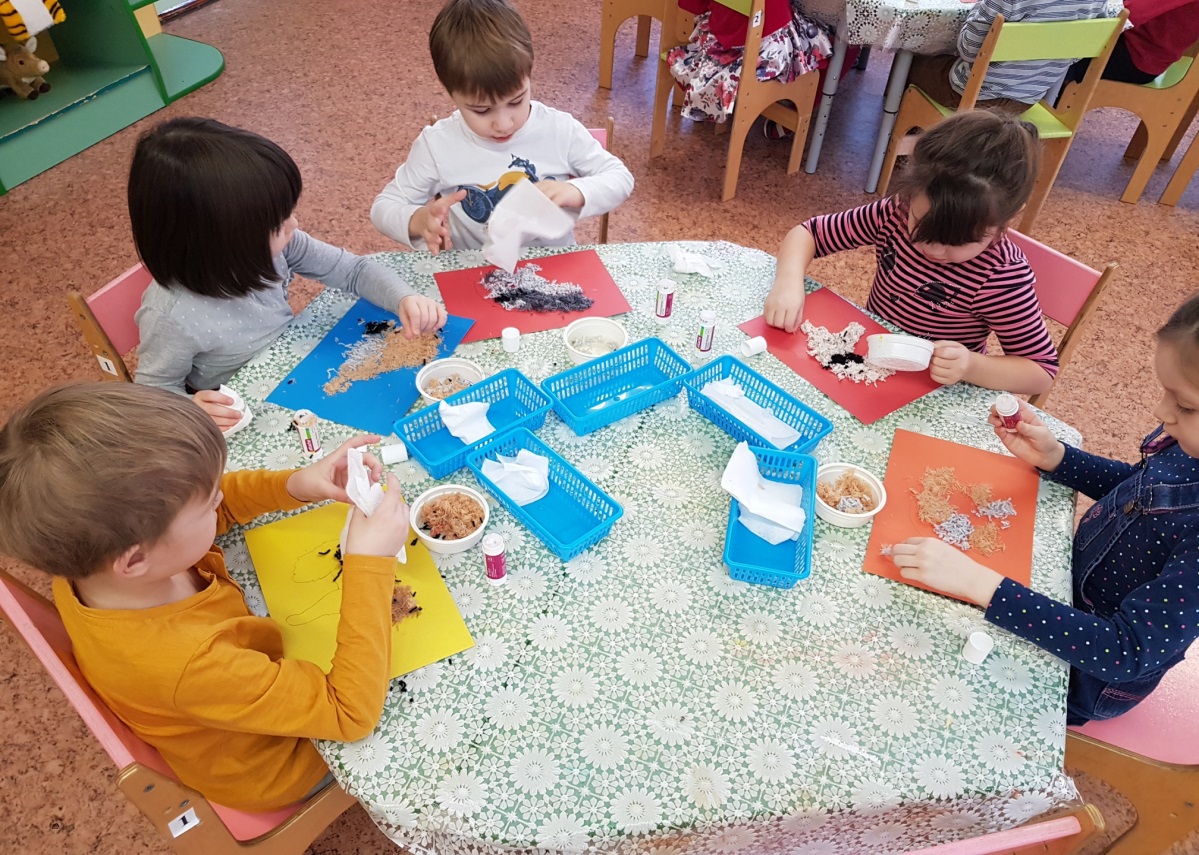 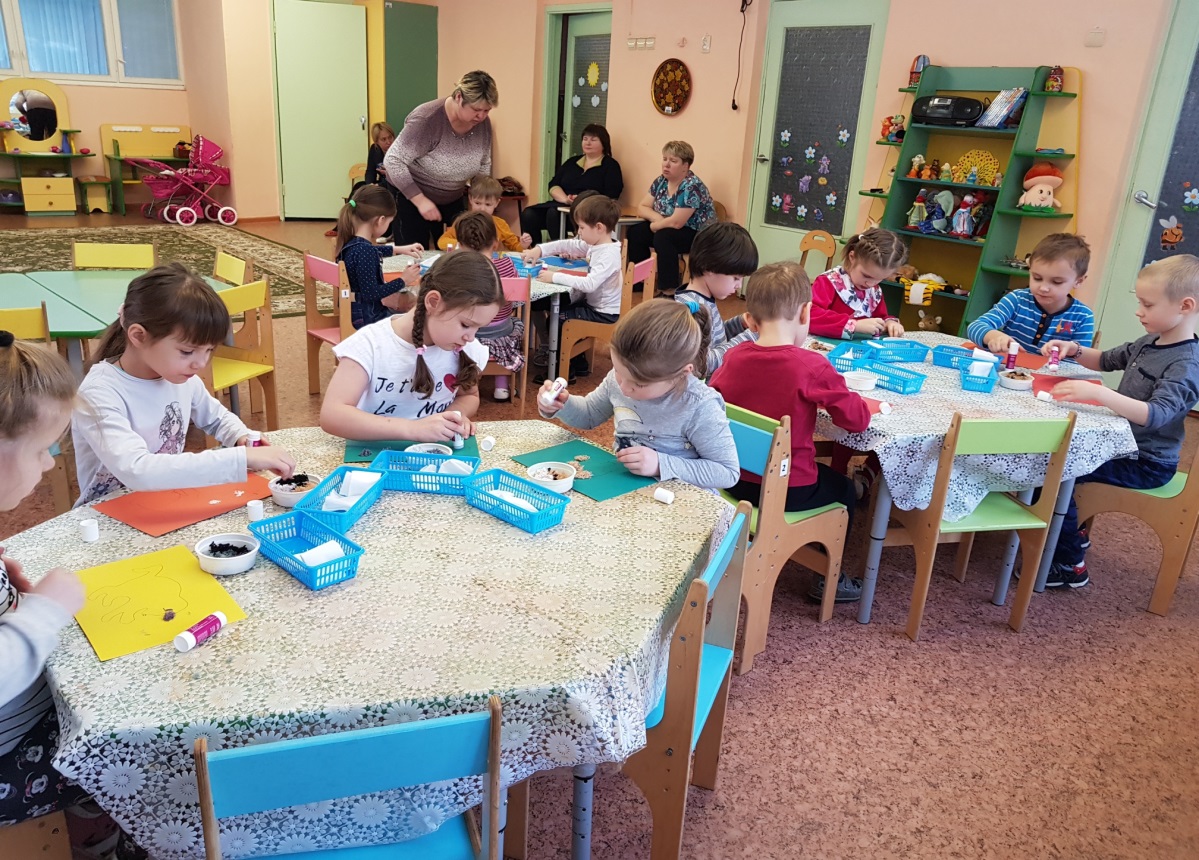 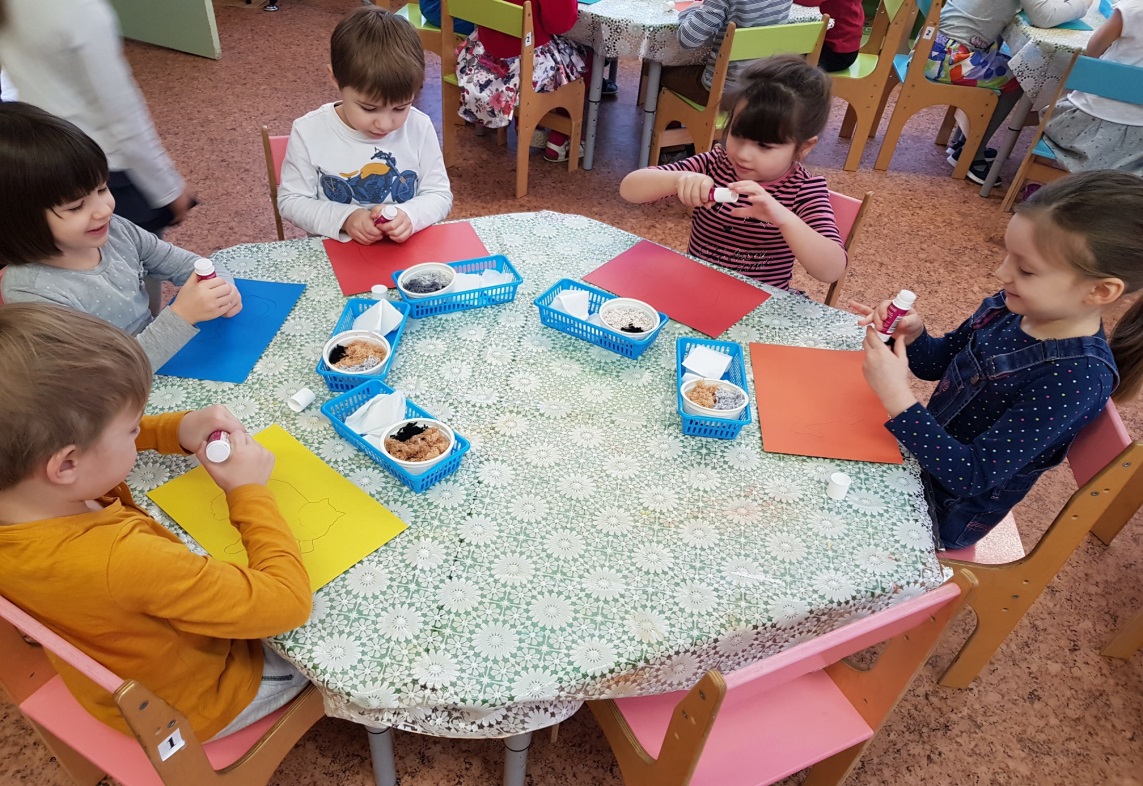 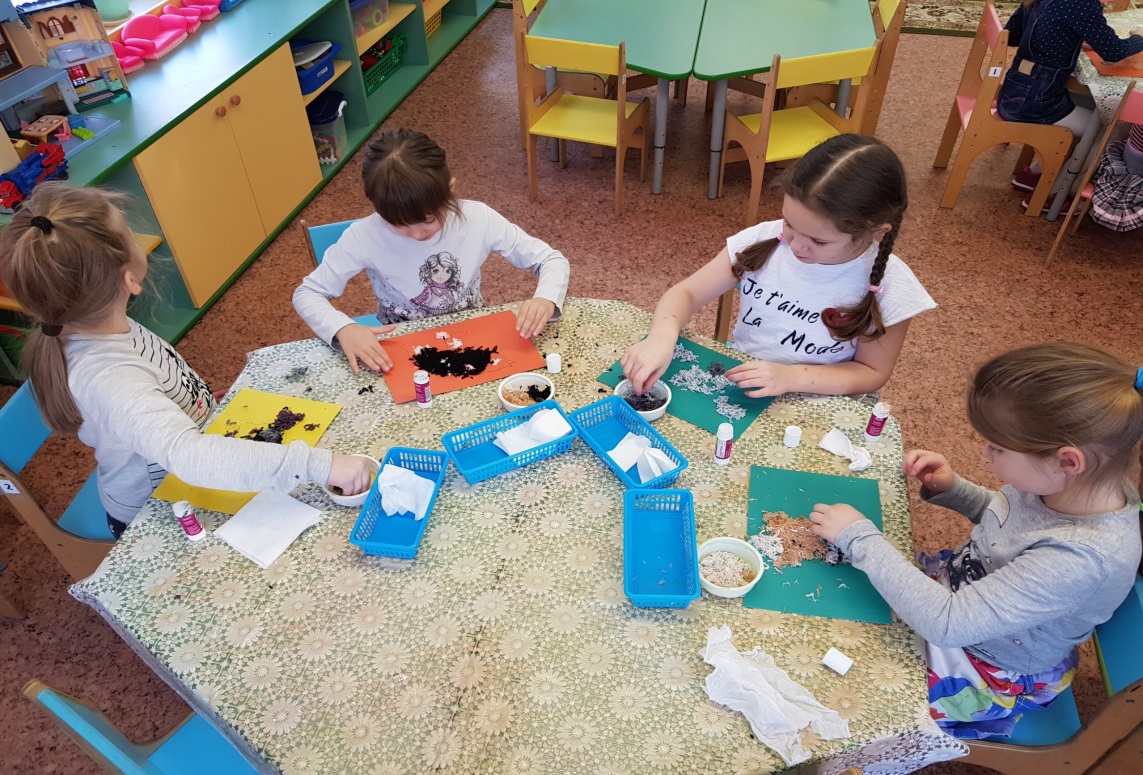 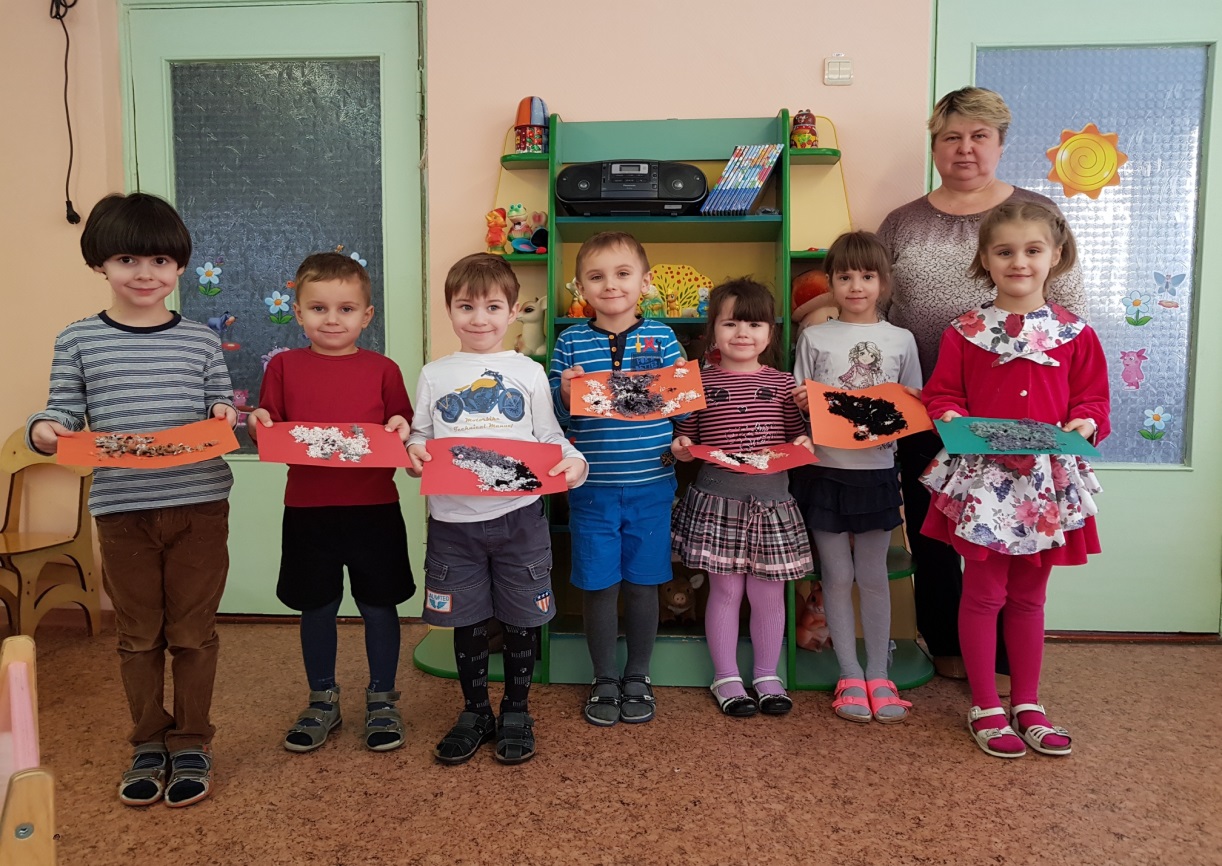 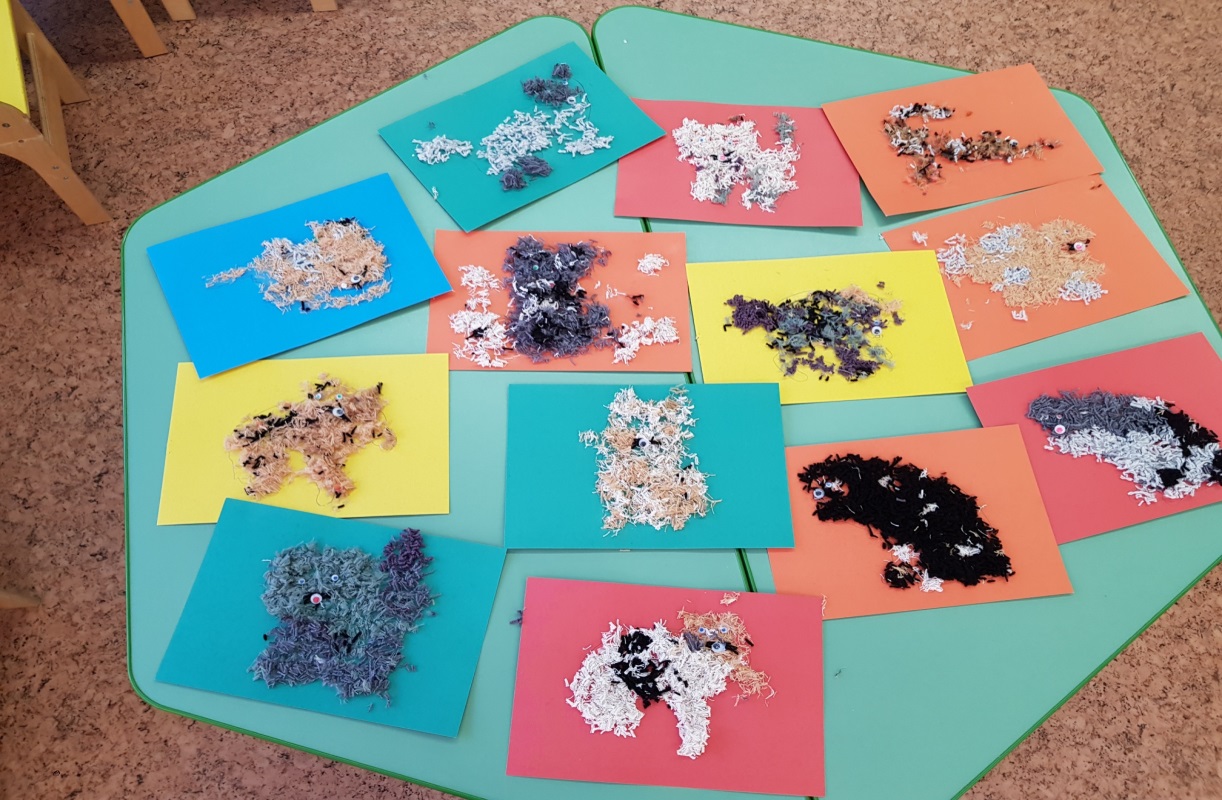 